JELENTKEZÉSI LAPKommunikáció és nyelv V. 2023. december 1–2.A jelentkező neve: Titulusa:Munkahelye:Intézménye:E-mail:Telefonszáma:Az előadás munkacíme: Az előadás rövid absztraktja (500–1000 karakter):Kulcsfogalmak (3–5):Húzza alá, mely napokra kér szállást!Szállásigény: 			                              2023.11.30.		2023.12.01. 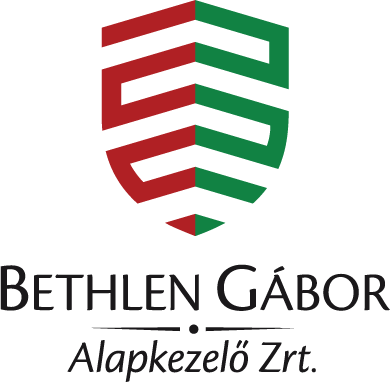 